Université Ibn Khaldoun – Tiaret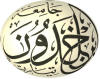 Faculté des Sciences de la MatièreDépartement de ChimiePlanning des examens M2 CO / (S3) - 2020/2021 Amphi D10h.00-11h.0014h.15-15h.15Dimanche28.03.2021Contrôle des réactions de polymérisation : Concepts et méthodologiesMme ABDELMALEKLundi29.03.2021Nouvelle technique de synthèse organiqueMr DEBDAB Mardi30.03.2021Interaction tensioactifs et polymère en solutionMlle BENNABIAnglais Mr BOUHADJARMercredi 31.03.2021Chimie bio-organiqueMlle BENNABIJeudi01.04.2021Les réactions de copolymérisationsMr BOUHADJARDimanche04.04.2021Caractérisation physique  des MatériauxMr BOUHADJARElectrochimie moléculaire et applicationsMme SOUALMI